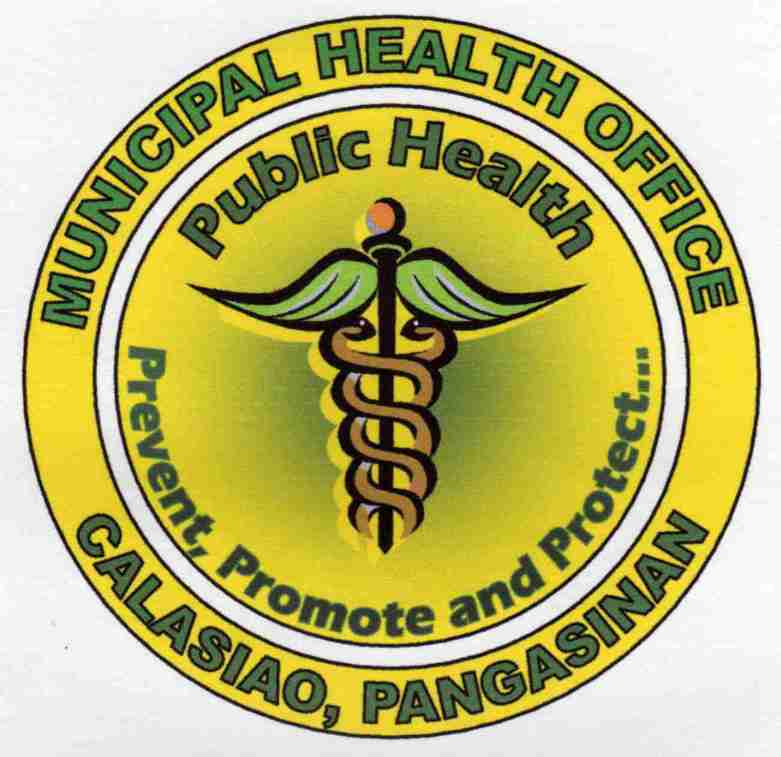 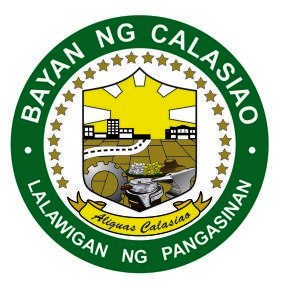 MUNICIPAL HEALTH OFFICEHEALTH/MEDICAL CERTIFICATES FOR FOOD HANDLERS AND NON-FOOD HANDLERSThe following legal statutes are the basis for the Guidelines for Securing Health/Medical Certificates For Food Handlers and Non-Food Handlers in the Municipality of Calasiao: PRESIDENTIAL DECREE NO. 856 OR THE CODE ON SANITATION OF THE PHILIPPINESSection 15 Health Certificates, Chapter III Food Establishment states: No person shall be employed in any food establishment without a Health Certificate issued by the local health authority. This certificate shall be issued only after the required physical and medical examinations are performed and immunizations are administered at prescribed intervals. This is specific for Food Handlers. Note the phrase “at prescribed interval” which authorizes the local health authority to determine the regularity of food handlers in securing their health certificate, and for the Municipality of Calasiao, food handlers are required to do so every six (6) months.In the same Chapter of the Code, Paragraph A of Section 19. Food Handlers: No person shall be employed in any food establishments without health certificate issued by the local health authority.PROVINCIAL ORDINANCE 18-2012 OR THE HEALTH AND SANITATION CODE OF THE PROVINCE OF PANGASINANSection 5 of Chapter II. Health Certificates states: No person shall be employed in any food establishments, food manufacturers, water refilling stations, beauty parlors, barber shops, medical and dental clinics, funeral parlors, resorts and other establishments situated in the Province of Pangasinan and covered by regulations under this code without securing first a Health Certificate from the Local Health Office.This applies to both Food Handlers and Non-Food Handlers. Section 6. Applicants for Health Certificates as required in this Code shall undergo the following tests and radiologic examination and submit the  original results of the tests to the Local Health Office: FecalysisSputum Examination/Chest X-rayUrinalysis (optional)Complete Blood Count (optional)Hepa Profile (optional)Results of the laboratory tests should not be dated more than a month old when presenting the same to the Health Office for the issuance of health certificate except Chest X-ray which will be valid for three (3) months. For persons working in establishments located in Calasiao, no optional laboratory tests are required, only the standard Fecalysis and Sputum Examination or Chest X-ray results. Note the validity period of laboratory tests at 30 days, but in Calasiao, to help the applicants in their employment, the laboratory tests validity have been extended to 90 days, similar to that of the Chest X-ray result.ORDINANCE NO. 14, SERIES OF 2011 OR THE MUNICIPAL REVENUE CODE OF CALASIAO, PANGASINANArticle D – PHYSICAL EXAMINATION AND MEDICAL CERTIFICATION FEESb. Other fees: Service Laboratory Examinations: 	Medical Certification 				 Php 	 70.00Transfer Permit of Food Product			          100.00Health Certificate for Employment			 70.00Health Certificate for Employment  (renewal)		 50.00Complete Blood Count (CBC)			          140.00Urinalysis							 45.00Fecalysis							 50.00Sputum Exam						 50.00_______________________________DR. JESUS ARTURO P. DE VERAMunicipal Health Officer	Telefax No.: 529-3548                       E-Mail Address: lgu_calasiao@yahoo.com                       Website: www.calhealth.webs.com